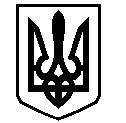 У К Р А Ї Н АВАСИЛІВСЬКА МІСЬКА РАДАЗАПОРІЗЬКОЇ ОБЛАСТІсьомого скликання п’ятдесят третя (позачергова) сесіяР  І  Ш  Е  Н  Н  Я 27 лютого 2020                                                                                                                     № 35Про затвердження проекту землеустрою щодо відведення та передачу безоплатно у власність земельної ділянки для ведення особистого селянського господарства в м. Василівка, вул. Молодіжна 9  Масловій Л.П.Керуючись ст.26 Закону України «Про місцеве самоврядування в Україні», ст.ст.12, 33,116,118,121,122  Земельного кодексу України,  ст. 50 Закону України « Про землеустрій», Законам України «Про внесення змін до деяких законодавчих актів України щодо розмежування земель державної та комунальної власності», розглянувши заяву Маслової Лариси Петрівни, що мешкає в м. Василівка, вул. Молодіжна 9, про затвердження їй проекту землеустрою щодо відведення у власність земельної ділянки для ведення особистого селянського господарства в м. Василівка, вул. Молодіжна 9, проект землеустрою щодо відведення земельної ділянки, розроблений ФОП Лисаком Д.В., Витяг з Державного земельного кадастру про земельну ділянку НВ-23066810342019 від 10 грудня 2019 року, Василівська міська радаВ И Р І Ш И Л А :1.Затвердити Масловій Ларисі Петрівні проект землеустрою щодо  відведення земельної ділянки із земель сільськогосподарського призначення  площею 0,1000 га для ведення особистого селянського господарства в м. Василівка, вул. Молодіжна 9.2. Передати Масловій Ларисі Петрівні безоплатно у власність земельну ділянку із земель сільськогосподарського призначення, кадастровий номер 2320910100:03:010:0493, площею 0,1000 га для ведення особистого селянського господарства в м. Василівка, вул. Молодіжна 9.3. Зобов’язати Маслову Ларису Петрівну    зареєструвати право власності на земельну ділянку  відповідно до вимог  Закону України «Про  державну реєстрацію прав на нерухоме майно та їх обмежень».4. Контроль за виконанням цього рішення покласти на постійну комісію міської ради з питань земельних відносин та земельного кадастру, благоустрою міста та забезпечення екологічної безпеки життєдіяльності населення.Міський голова                                                                                  Людмила ЦИБУЛЬНЯК